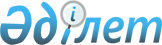 Қазақстан Республикасы Үкіметінің 2000 жылғы 4 ақпандағы N 164 қаулысының күші жойылды деп тану туралыҚазақстан Республикасы Үкіметінің қаулысы 2001 жылғы 21 мамыр N 675

      Вячеслав су қоймасынан Астана қаласының сорғышты-сүзгішті стансасына дейін суағардың үшінші желісінің құрылысын салу үшін "General des eaux-SOGEA" фирмасы ұсынған несие беру шарттарының қолайсыздығына байланысты Қазақстан Республикасының Үкіметі қаулы етеді: 

      1. "Вячеслав су қоймасынан Астана қаласына дейін суағардың үшінші желісі құрылысын салу жобасын іске асыру жөніндегі шаралар туралы" Қазақстан Республикасы Үкіметінің 2000 жылғы 4 ақпандағы N 164  P000164_қаулысының күші жойылды деп танылсын.     2. Осы қаулы қол қойылған күнінен бастап күшіне енеді.     Қазақстан Республикасының       Премьер-МинистріМамандар:     Багарова Ж.А.     Қасымбеков Б.А.    
					© 2012. Қазақстан Республикасы Әділет министрлігінің «Қазақстан Республикасының Заңнама және құқықтық ақпарат институты» ШЖҚ РМК
				